UDJG OI Lab DA SPACE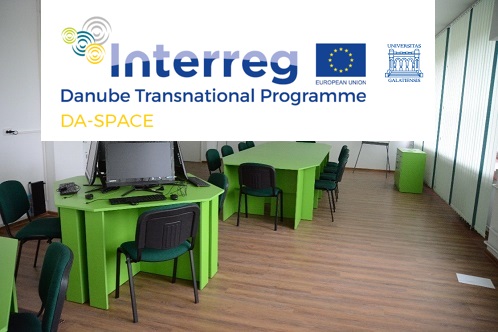 Organizează modulul de training, Prototyping, (Mech. Eng.), cu accent pe Lightweight Oriented Design Ziua: Miercuri, 20 martie 2019 Ora: 15:00 – 16:45 Locul: Laboratorul de Inovare deschisa al UDJG, în sala G211, în corpul G (prin poarta de acces din str. Stiintei)Trainer: Assist. Prof. Dr. Vladislav IVANOV  de la Facultatea de Inginerie Mecanica, Universitatea Tehnică din Sofia, BulgariaÎn cadrul modulului se va prezenta și “Formula Student race car of Technical University of SofiaDate de contact: Prof.dr.ing. Minodora Ripa Tel.: 0745 771424